Eligibility ChecklistIn order to be considered for NHIF CI Finance, the Applicant must answer:Yes to all of questions 1 to 7 below; andYes to only one of the questions from questions 8 to 15 below. If the Applicant answers No to any of questions 1 to 7 or No to all questions from questions 8 to 15 below, the Applicant will be ineligible to apply for NHIF CI Finance.If you have any questions about eligibility, contact the Housing Australia using the contact details on the first page of this EOI Form or refer to the Guidelines on the Housing Australia website.You must answer “yes” to all of questions 1 to 7 (inclusive) to be considered for NHIF finance:Part A: application DetailsAll parts of this EOI Form must be completed.NHIF CI Finance requestedApplicant details Contact details for communications in respect of the EOI (if the Applicant is an SPV, the Lead Organisation’s contact details must be provided)Conflicts of interestSpecial Purpose Vehicle details (this section is only required to be completed by Applicants that are SPVs)Project informationAbility to repay a NHIF LoanSecurityConfidential informationRestrictionsPart B: Acknowledgement & ConsentThis part of the EOI Form is to be completed and signed by all NHIF Loan and / or NHIF Grant Applicants.The Applicant has read, understood and agrees with the terms in the “National Housing Infrastructure Facility (NHIF) Critical Infrastructure (CI) Projects”The Applicant represents and declares that it satisfies the eligibility criteria for a NHIF CI Finance on page 2 of this EOI Form.The Applicant represents and declares that, to the best of its knowledge, the EOI Form submitted by the Applicant (including any supporting information or documentation) is true, complete and correct as at the date of lodgement of the EOI Form. If the Applicant becomes aware of any inaccuracies in its submitted EOI Form or if there is any change in circumstances that would affect the Applicant’s application for NHIF CI Finance, the Applicant must notify the Housing Australia immediately in writing. Giving false and misleading information is a serious offence under the Criminal Code Act 1995 (Cth).If the Applicant is an SPV, the Applicant represents that the Applicant’s members consent to the lodgement of this EOI Form and the provision of the information contained in the EOI Form to the Housing Australia.The Applicant acknowledges that the EOI Form will be assessed in the order of the date it is deemed to be complete by the Housing Australia. The Applicant acknowledges that submission of the EOI Form is not a formal application for NHIF CI Finance. After submitting a completed EOI Form, a Housing Australia loan originator and/or Housing Australia relationship manager will be in contact with the Applicant to further discuss the Applicant’s proposal and requirements for submitting a formal application. The Applicant acknowledges that submitting an EOI Form does not guarantee that the Applicant will receive NHIF CI Finance and that there is no agreement between the Housing Australia and the Applicant for the Housing Australia to provide NHIF CI Finance to the Applicant unless NHIF CI Finance documents are executed by the Housing Australia and the Applicant.The Applicant acknowledges that NHIF CI Finance is limited and capped (as described in the Guidelines).The Applicant agrees that, if the Applicant is invited to submit a formal application for NHIF CI Finance and that application is subsequently approved by the Housing Australia, the Applicant will be required to enter into a legally binding agreement with the Housing Australia, on terms satisfactory to the Housing Australia, that sets out the terms and conditions under which the NHIF CI Finance will be provided, if the Applicant wishes to receive Housing Australia Finance. The Applicant represents and confirms that it is not under external administration and that none of its members or directors (if applicable) have been declared bankrupt or are subject to bankruptcy proceedings.The Applicant acknowledges and agrees that completion and submission of this EOI Form is made at its own cost and risk, that the assessment of EOI Forms and selection of successful applicants is at the absolute discretion of the Housing Australia and this EOI Form remains the property of the Housing Australia.The Applicant authorises the Housing Australia to collect from, and disclose to, any information regarding the Applicant’s affairs with the Applicant’s financial advisers, accountants, insurance companies, credit reporting agencies or any contact (including the Lead Organisation) noted in the Applicant’s EOI form. The Applicant authorises and directs its financial advisers, accountants, insurance companies or any other business contacts to supply any required information to the Housing Australia, and authorises the Housing Australia to undertake all necessary credit checks, company searches and other enquiries it determines necessary.The Applicant authorises and consents to the information contained in this EOI Form and any other information provided to the Housing Australia in respect of the EOI Form submitted by the Applicant (including any personal information provided by the Applicant to the Housing Australia or in respect of the EOI Form submitted by the Applicant) to be collected by the Housing Australia and disclosed by the Housing Australia to:the Australian Taxation Office;the Housing Australia Board and the Housing Australia’s employees and contractors;the Commonwealth of Australia, employees and contractors of the Commonwealth and other Commonwealth agencies for any purpose;State, Territory or local government agencies;the Auditor-General, Ombudsman or Information Commissioner;a Minister, House or a Committee of the Australian Parliament; andany other person or entity if such disclosure is in accordance with the Privacy Act 1988 (Cth) (Privacy Act) or is required by law or a court or tribunal order.The Applicant agrees to comply with the Privacy Act and represents that it has complied with the requirements of the Privacy Act with respect to any personal information provided by the Applicant to the Housing Australia.The Applicant agrees that the information provided to the Housing Australia in respect of the EOI Form submitted by the Applicant may be collected, used and disclosed by the Housing Australia for the purpose of administering the NHIF, assessing the Applicant’s EOI Form and any subsequent application, the ongoing management of the Applicant’s EOI Form and application, and researching, monitoring and analysing the NHIF and its activities. The Housing Australia does not intend to disclose personal information provided by the Applicant to recipients located outside of Australia. The Housing Australia’s privacy policy (available on the Housing Australia website at www.housingaustralia.gov.au) provides further information about the Housing Australia’s management of personal information, including how personal information held by the Housing Australia may be accessed, how personal information may be corrected and how individuals may complain about a breach of the Privacy Act.The Applicant agrees that the Housing Australia may request further information and conduct further checks to verify the contents and information provided in the Applicant’s EOI Form, and the Applicant agrees to provide any further information and assistance requested by the Housing Australia and agrees to participate in a follow-up survey if requested.The Applicant acknowledges and agrees the Housing Australia and the Australian Government are not liable for any cost, loss or damage however caused (including negligence on the part of the Housing Australia or the Australian Government) that is suffered or incurred by the Applicant as a consequence of any matter or thing relating to, or incidental to its reliance on the Guidelines, its EOI Form or application, its participation in the NHIF CI Finance Program or provision of information in respect of the NHIF CI Finance.	,	(the Applicant) hereby agrees with the above terms:	[Insert name of Applicant]Signature of authorised signatory	Signature of authorised signatory / witnessName and title of authorised signatory	Name and title of authorised signatory / witnessDate: 	Housing AustraliaNational Housing Infrastructure FacilityExpression of Interest Form for Critical Infrastructure (CI) Projects
(EOI Form)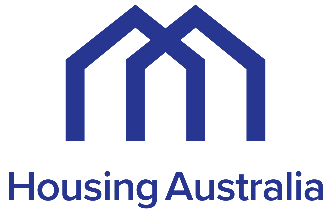 Important information for ApplicantsBefore completing the EOI Form:Before completing the EOI Form it is recommended that Applicants read the “Housing Australia Guidelines for National Housing Infrastructure Facility (NHIF) Critical Infrastructure (CI) Projects”, (Guidelines) which is available on the Housing Australia website at www.housingaustralia.gov.au. Capitalised terms in this EOI Form have the same meaning as in the Guidelines, unless the context requires otherwise. The Housing Australia recommends that Applicants seek advice from their legal, business, tax and financial advisors before applying for NHIF CI Finance or making any decision in relation to NHIF CI Finance. Applicants are also encouraged to contact the Housing Australia by calling 1800 549 767 or emailing enquiries@housingaustralia.gov.au to discuss their proposal. This will assist Applicants to determine whether they may be eligible for NHIF CI Finance. The EOI Form:Applicants must complete and submit this EOI Form before submitting a formal application for NHIF CI Finance. Information provided in the EOI Form will assist in determining Applicants’ eligibility to apply for a NHIF CI Loan and/or NHIF CI Grant. Applicants may submit a completed Application Form once their EOI Form has been assessed by the Housing Australia, the Housing Australia confirms the Applicant is eligible and invites them to submit an Application Form. Applicants that are applying for both a NHIF CI Loan and a NHIF CI Grant are only required to complete one EOI Form. All parts of the EOI Form must be completed by all NHIF Loan and /or NHIF Grant Applicants regardless of whether the Applicant is applying for a NHIF Loan only, a NHIF Grant only, or applying for both a NHIF Loan and a NHIF Grant. If there is insufficient space to respond to the EOI Form, please attach additional pages with your response and refer to the relevant section of the EOI Form. EOI assessment:If your EOI Form is incomplete it will not enter the assessment queue until ALL required information and documents are provided to the Housing Australia. How to apply:Completed and signed EOI Forms (with all information and documentation required to be submitted with the EOI Form) must be submitted to the Housing Australia by either: Post:	Level 10, Export House, 22 Pitt Street, Sydney, 2000Email:	enquiries@housingaustralia.gov.auEnquiries:If you have any questions, please contact the Housing Australia by calling 1800 549 767 or by email at enquiries@housingaustralia.gov.au. An EOI Form is expressly not an application or proposal for any NHIF Loan and does not require the Housing Australia to make any financing decision nor a decision not to provide finance.Important information for ApplicantsBefore completing the EOI Form:Before completing the EOI Form it is recommended that Applicants read the “Housing Australia Guidelines for National Housing Infrastructure Facility (NHIF) Critical Infrastructure (CI) Projects”, (Guidelines) which is available on the Housing Australia website at www.housingaustralia.gov.au. Capitalised terms in this EOI Form have the same meaning as in the Guidelines, unless the context requires otherwise. The Housing Australia recommends that Applicants seek advice from their legal, business, tax and financial advisors before applying for NHIF CI Finance or making any decision in relation to NHIF CI Finance. Applicants are also encouraged to contact the Housing Australia by calling 1800 549 767 or emailing enquiries@housingaustralia.gov.au to discuss their proposal. This will assist Applicants to determine whether they may be eligible for NHIF CI Finance. The EOI Form:Applicants must complete and submit this EOI Form before submitting a formal application for NHIF CI Finance. Information provided in the EOI Form will assist in determining Applicants’ eligibility to apply for a NHIF CI Loan and/or NHIF CI Grant. Applicants may submit a completed Application Form once their EOI Form has been assessed by the Housing Australia, the Housing Australia confirms the Applicant is eligible and invites them to submit an Application Form. Applicants that are applying for both a NHIF CI Loan and a NHIF CI Grant are only required to complete one EOI Form. All parts of the EOI Form must be completed by all NHIF Loan and /or NHIF Grant Applicants regardless of whether the Applicant is applying for a NHIF Loan only, a NHIF Grant only, or applying for both a NHIF Loan and a NHIF Grant. If there is insufficient space to respond to the EOI Form, please attach additional pages with your response and refer to the relevant section of the EOI Form. EOI assessment:If your EOI Form is incomplete it will not enter the assessment queue until ALL required information and documents are provided to the Housing Australia. How to apply:Completed and signed EOI Forms (with all information and documentation required to be submitted with the EOI Form) must be submitted to the Housing Australia by either: Post:	Level 10, Export House, 22 Pitt Street, Sydney, 2000Email:	enquiries@housingaustralia.gov.auEnquiries:If you have any questions, please contact the Housing Australia by calling 1800 549 767 or by email at enquiries@housingaustralia.gov.au. An EOI Form is expressly not an application or proposal for any NHIF Loan and does not require the Housing Australia to make any financing decision nor a decision not to provide finance.No.Eligibility QuestionAnswerIs the Applicant applying for NHIF CI Finance in respect of a project (Proposed Project) that provides critical infrastructure to support new housing (particularly new affordable housing)?Is the Applicant applying for NHIF CI Finance in respect of a project (Proposed Project) that provides critical infrastructure to support new housing (particularly new affordable housing)?Yes		No	Is the Applicant applying for NHIF CI Finance in respect of a project that demonstrates “additionality”, that is, the project would be unlikely to proceed, or would be likely to proceed only at a much later date, or with a lesser impact on new affordable housing, without NHIF CI Finance?Is the Applicant applying for NHIF CI Finance in respect of a project that demonstrates “additionality”, that is, the project would be unlikely to proceed, or would be likely to proceed only at a much later date, or with a lesser impact on new affordable housing, without NHIF CI Finance?Yes		No	Is the Applicant applying for NHIF CI Finance in respect of a project that does not provide or develop housing directly, or community infrastructure (for example, parks, day-care centres or libraries)?Is the Applicant applying for NHIF CI Finance in respect of a project that does not provide or develop housing directly, or community infrastructure (for example, parks, day-care centres or libraries)?Yes		No	Is the Applicant applying for NHIF CI Finance in respect of a project that provides critical housing-enabling infrastructure within Australia?Is the Applicant applying for NHIF CI Finance in respect of a project that provides critical housing-enabling infrastructure within Australia?Yes		No	Does the Applicant have an Australian Business Number (ABN)?Does the Applicant have an Australian Business Number (ABN)?Yes		No	Does the Applicant have an account with an Australian financial institution?Does the Applicant have an account with an Australian financial institution?Yes		No	Is the Applicant legally constituted at the time of lodging this application or, in the case of special purpose vehicles, is the Applicant able to demonstrate that it will be legally constituted by the time any Facility Agreement is entered into?Is the Applicant legally constituted at the time of lodging this application or, in the case of special purpose vehicles, is the Applicant able to demonstrate that it will be legally constituted by the time any Facility Agreement is entered into?Yes		No	You must answer “yes” to only one question from questions 8 to 15 (inclusive):You must answer “yes” to only one question from questions 8 to 15 (inclusive):You must answer “yes” to only one question from questions 8 to 15 (inclusive):Is the Applicant an Australian State or Territory?Is the Applicant an Australian State or Territory?Yes		No	Is the Applicant a local governing body as defined in section 4 of the Local Government (Financial Assistance) Act 1995 (Cth)?Is the Applicant a local governing body as defined in section 4 of the Local Government (Financial Assistance) Act 1995 (Cth)?Yes		No	Is the Applicant a local government-owned investment corporation or utility provider which engages in substantial trading or financial activities?Is the Applicant a local government-owned investment corporation or utility provider which engages in substantial trading or financial activities?Yes		No	Is the Applicant a State government-owned utility provider that forms part of the State?Is the Applicant a State government-owned utility provider that forms part of the State?Yes		No	Is the Applicant a utility provider that is a corporation engaged in substantial trading or financial activities?Is the Applicant a utility provider that is a corporation engaged in substantial trading or financial activities?Yes		No	Is the Applicant a Territory government-owned utility provider?Is the Applicant a Territory government-owned utility provider?Yes		No	Is the Applicant a registered community housing provider? (CHPs must provide, with this EOI Form, evidence of registration as a Tier 1, 2 or 3 CHP)Is the Applicant a registered community housing provider? (CHPs must provide, with this EOI Form, evidence of registration as a Tier 1, 2 or 3 CHP)Yes		No	Is the Applicant a special purpose vehicle that: has at least one member that is able to answer “yes” to one of the questions from questions 8 to 14 above; has the purpose of undertaking housing-enabling infrastructure projects; andis either:an incorporated entity engaging in substantial trading or financial activities; ora partnership or joint venture where all members are incorporated entities engaging in substantial trading or financial activities?Is the Applicant a special purpose vehicle that: has at least one member that is able to answer “yes” to one of the questions from questions 8 to 14 above; has the purpose of undertaking housing-enabling infrastructure projects; andis either:an incorporated entity engaging in substantial trading or financial activities; ora partnership or joint venture where all members are incorporated entities engaging in substantial trading or financial activities?Yes		No	Is the Applicant applying for (tick all applicable):	NHIF Loan:	__________________ (specify amount requested)	NHIF Grant:	__________________ (specify amount requested)Does the Applicant intend to also apply for a NHIF Equity Investment?	Yes 	NoName:Name:Trading name (if applicable): Trading name (if applicable): Type of Applicant:Type of Applicant:	Australian State 	State government-owned utility provider that forms part of the State	Australian Territory	Territory government-owned utility provider	Local governing body as defined in section 4 of the Local Government (Financial Assistance) Act 1995 (Cth)	Registered community housing provider (CHPs must provide, with this EOI Form, evidence of registration as a Tier 1, 2 or 3 CHP)	Local government-owned utility provider which engages in substantial trading or financial activities	Local government-owned investment corporation which engages in substantial trading or financial activities	Utility provider that is a corporation engaged in substantial trading or financial activities	A special purpose vehicle (SPV) (please complete section 3 of Part A below)Description of the Applicant’s business activities:Description of the Applicant’s business activities:ABN:ABN:ACN (if applicable):ACN (if applicable):Does the Applicant have an Australian bank account?	Yes		No	Does the Applicant have an Australian bank account?	Yes		No	Does the Applicant exist and is it legally constituted?	Yes		No	Does the Applicant exist and is it legally constituted?	Yes		No	Contact person name:Contact person’s title, role or relationship to Applicant:Phone number:Mobile number:Fax number:Email address:Physical Address(of the Applicant)PostcodePostal Address(if different to above)PostcodeDoes the Applicant have any actual, potential or perceived conflicts of interest (including any professional, commercial or personal relationship with a party who is able to influence the NHIF EOI assessment or NHIF application process, or any relationship with, or interest in, an organisation which is likely to interfere with, or restrict, the Applicant from carrying out the Proposed Project)?If so, please identify any such conflicts and provide details.(a)Type of SPV:	Company	Partnership 	Unincorporated Joint Venture(b)Description of the purpose of the SPV and role/s and responsibility/ies of the SPV in the Proposed Project:SPV members(Provide the following details for each member of the SPV. If there are additional members or insufficient space to respond, please attach additional pages to this Application Form.)SPV members(Provide the following details for each member of the SPV. If there are additional members or insufficient space to respond, please attach additional pages to this Application Form.)SPV members(Provide the following details for each member of the SPV. If there are additional members or insufficient space to respond, please attach additional pages to this Application Form.)Member 1Member 1Member 1(1)Name:(2)ACN (if applicable):(3)ABN (if applicable):(4)Relationship with SPV (for example, shareholder or partner):(5)Ownership interest in SPV (if applicable):(6)Is the member an Underlying Eligible Member (that is, would the member respond “yes” to one of questions 8 to 14 on page 2 of this EOI Form): Yes 	No If yes, please specify the SPV member’s type of entity:(7)Is this member the Lead Organisation that will be in contact with the Housing Australia in respect of the EOI?Yes 	No (Only an Underlying Eligible Member may be nominated as the Lead Organisation.)(8)Description of member and the activities the member is engaged in (including details supporting whether the member is engaged in substantial trading or financial activities): (9)Outline of the relevant experience and / or expertise that the member will bring to the Proposed Project:(10)Role/s and responsibility/ies of the member in the SPV and the Proposed Project (including an overview of how the member will work with other members of the SPV to successfully complete the Proposed Project): (11)If any, details of the resources that the member will contribute to the SPV and / or Proposed Project(12)Proposed duration of the commitment from the member to the Proposed Project (and details of any assurances in respect of this):Member No. ___Member No. ___Member No. ___(1)Name:(2)ACN (if applicable):(3)ABN (if applicable):(4)Relationship with SPV (for example, shareholder or partner):(5)Ownership interest in SPV (if applicable):(6)Is the member an Underlying Eligible Member (that is, would the member respond “yes” to one of questions 8 to 14 on page 2 of this EOI Form): Yes		No	If yes, please specify the SPV member’s type of entity:(7)Is this member the Lead Organisation that will be in contact with the Housing Australia in respect of the EOI?Yes		No	(Only an Underlying Eligible Member may be nominated as the Lead Organisation.)(8)Description of member and the activities the member is engaged in (including details supporting whether the member is engaged in substantial trading or financial activities): (9)Outline of the relevant experience and / or expertise that the member will bring to the Proposed Project:(10)Role/s and responsibility/ies of the member in the SPV and the Proposed Project (including an overview of how the member will work with other members of the SPV to successfully complete the Proposed Project): (11)If any, details of the resources that the member will contribute to the SPV and / or Proposed Project(12)Proposed duration of the commitment from the member to the Proposed Project (and details of any assurances in respect of this):(a)Summary and description of the Proposed Project (including location):(b)Why is the Applicant seeking NHIF CI Finance for the Proposed Project?Explain the Applicant’s rationale for seeking NHIF CI Finance, including any difficulties experienced in obtaining private sector funding for the Proposed Project.(c)Does the Proposed Project provide critical infrastructure to support new housing (particularly new affordable housing)? Identify the likely effect of the Proposed Project on the supply and ongoing availability of housing (in particular, affordable housing).Provide evidence in support of your response, including:Evidence demonstrating:the impact of the Proposed Project on the amount of housing;the impact of the Proposed Project on the timing of the supply of housing; andthe extent to which relevant approvals (for example, local, state and federal) are in place or underway and the status of any authorisations, consents, licences, exemptions, filings 
or registrations in respect of the Proposed Project.Project feasibility and construction programs for the Proposed Project.(d)What is the total value of the construction works for the Proposed Project?(e)What are the funding sources for the Proposed Project and have other parties provided (or committed to provide) funding / finance for the Proposed Project?Will any additional public or private sector funding or finance be sought for the Proposed Project from other parties (other than the Housing Australia)?Provide details in support of your response (including the amount of funding, purpose of the funding and the names of the relevant parties).(f)Will the Proposed Project be unlikely to proceed, or would be likely to proceed only at a much later date, or with a lesser impact on new affordable housing, without financing provided by the Housing Australia? Provide evidence in support (for example, evidence that alternative finance could not be obtained that would make the Proposed Project viable or achieve the same impact on affordable housing supply; evidence of impact of debt cost savings associated with a NHIF loan on affordable housing outcomes).(g)Does the Proposed Project involve the construction of housing directly or the provision of community infrastructure (for example, parks, day-care centres or libraries)?(a)Value of Applicant’s current assets and liabilities as at the date of the application:$________________ (total current assets)$________________ (total non-current assets)$________________ (total current liabilities)$________________ (total non-current liabilities)(b)Value and details of any land owned by the Applicant:(c)Value and details of the Applicant’s other significant assets:(d)Value and details of any other finance arrangements entered into by the Applicant:(e)Value and details of any of the Applicant’s contingent liabilities:Documents to be provided in respect of the Applicant’s financial information:Applicant’s audited financial statements for the last 3 financial years (if possible), including balance sheets, statements of cash flows, statements of owner’s equity, income statements.If the Applicant is an SPV and has been in business for less than 2 years, the above documents (described in items 1 and 2) for the last 3 financial years must be provided for each member of the SPV.Applicant’s current business plan and financial forecasts.If the Applicant is a CHP and is subject to the National Regulatory System for Community Housing, a copy of the most recent board approved “financial performance report” prepared by the Applicant as part of demonstrating its compliance with “Performance Outcome 7: Financial Viability”.Documents to be provided in respect of the Applicant’s financial information:Applicant’s audited financial statements for the last 3 financial years (if possible), including balance sheets, statements of cash flows, statements of owner’s equity, income statements.If the Applicant is an SPV and has been in business for less than 2 years, the above documents (described in items 1 and 2) for the last 3 financial years must be provided for each member of the SPV.Applicant’s current business plan and financial forecasts.If the Applicant is a CHP and is subject to the National Regulatory System for Community Housing, a copy of the most recent board approved “financial performance report” prepared by the Applicant as part of demonstrating its compliance with “Performance Outcome 7: Financial Viability”.Documents to be provided in respect of the Applicant’s financial information:Applicant’s audited financial statements for the last 3 financial years (if possible), including balance sheets, statements of cash flows, statements of owner’s equity, income statements.If the Applicant is an SPV and has been in business for less than 2 years, the above documents (described in items 1 and 2) for the last 3 financial years must be provided for each member of the SPV.Applicant’s current business plan and financial forecasts.If the Applicant is a CHP and is subject to the National Regulatory System for Community Housing, a copy of the most recent board approved “financial performance report” prepared by the Applicant as part of demonstrating its compliance with “Performance Outcome 7: Financial Viability”.For Applicants other than States or Territories, provide details of the security the Applicant proposes to offer in respect of the NHIF loan including:(a) the approximate total market value of the real property and other assets that the Applicant proposes to grant security over in support of the proposed NHIF Loan, and(b) the approximate per annum net income earned in respect of those assets.(Specify amounts (based upon historic valuations or other reasonable estimations), identifying (where applicable) the proportion of such amounts that relate to assets other than real property assets)Identify any information in this application that should be treated as confidential in any subsequent NHIF CI Finance documents and provide reasons in support.Identify any conditions or restrictions (for example, any corporate governance restrictions or any State government approvals or conditions that may be relevant to the Applicant) that may affect the Applicant’s ability to obtain NHIF CI Finance, comply with any obligations under NHIF CI Finance documents or carry out the Proposed Project.